2022 Annual Implementation Planfor improving student outcomes Hughesdale Primary School (4176)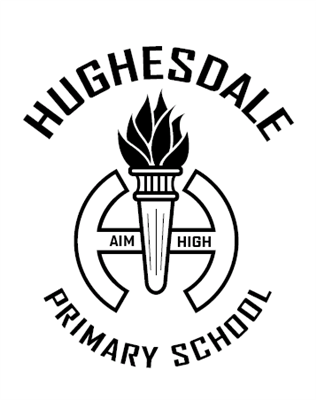 Self-evaluation Summary - 2022SSP Goals Targets and KIS Select Annual Goals and KISDefine Actions, Outcomes and ActivitiesFunding Planner Summary of Budget and Allocated FundingActivities and Milestones – Total BudgetActivities and Milestones - Equity FundingActivities and Milestones - Disability Inclusion FundingActivities and Milestones - Schools Mental Health Fund and MenuAdditional Funding Planner – Total BudgetAdditional Funding Planner – Equity FundingAdditional Funding Planner – Disability Inclusion FundingAdditional Funding Planner – Schools Mental Health Fund and MenuProfessional Learning and Development PlanFISO 2.0 DimensionsSelf-evaluation LevelTeaching and LearningDocumented teaching and learning program based on the Victorian Curriculum and senior secondary pathways, incorporating extra-curricula programsEmbeddingTeaching and LearningUse of common and subject-specific high impact teaching and learning strategies as part of a shared and responsive teaching and learning model implemented through positive and supportive student-staff relationshipsEmbeddingAssessmentSystematic use of assessment strategies and measurement practices to obtain and provide feedback on student learning growth, attainment and wellbeing capabilitiesEmbeddingAssessmentSystematic use of data and evidence to drive the prioritisation, development, and implementation of actions in schools and classrooms.EmbeddingLeadershipThe strategic direction and deployment of resources to create and reflect shared goals and values; high expectations; and a positive, safe and orderly learning environmentEmbeddingLeadershipShared development of a culture of respect and collaboration with positive and supportive relationships between students and staff at the coreEmbeddingEngagementActivation of student voice and agency, including in leadership and learning, to strengthen students’ participation and engagement in schoolEmbeddingEngagementStrong relationships and active partnerships between schools and families/carers, communities, and organisations to strengthen students’ participation and  engagement in schoolEmbeddingSupportResponsive, tiered and contextualised approaches and strong relationships to support student learning, wellbeing and inclusionEmbeddingSupportEffective use of resources and active partnerships with families/carers, specialist providers and community organisations to provide responsive support to studentsEmbeddingEnter your reflective commentsWe were alike any other school in 2021, challenged by extensive extension to the lockdowns in Victoria. The children are delighted to be back and learning in a face-to-face setting.
There is an increase in the need to support children with anxiety disorders, as well as school refusal or anti-social responses in social situations.

The balance between going the extra mile for students and their families, and staff workload and wellbeing is tricky to navigate, and the impact COVID, and then Industrial Action has had on PL and collaboration has been hard to reconcile.

Some KIS could not be achieved due to these extenuating circumstances, however progress was made in all areas and with deliberate planning.
Our focus on middle level leadership development in 2021 has paid considerable dividends for staffing in 2022.Considerations for 2022Closely monitor and refocus our efforts with our Writing program, to target students in the top two bands.
Implement our Assessment Guidelines (based upon LDAP training)
Roll Out the PLC model with the support of our PLC Instructional Leaders that were trained in Semester 2, 2001
TLI/TSL continues
Monitor chronic and unexplained absences with continued diligenceDocuments that support this planHughesdale PS Additional Data Growth by Bands.pdf (0.41 MB)
Goal 1<b>2022 Priorities Goal</b><br/>
Some of our students have thrived in the remote learning environment, others have maintained their learning progress, and some need extra learning and wellbeing support despite the best efforts of their teachers and families. In 2022 we will continue to focus on student learning - with an increased focus on numeracy - and student wellbeing through the 2022 Priorities Goal, a learning Key Improvement Strategy and a wellbeing Key Improvement Strategy. We will teach and support each student at their point of need and in line with FISO.Target 1.1Support for the 2022 PrioritiesKey Improvement Strategy 1.aPriority 2022 Dimension Learning - Support both those who need extra support and those who have thrived to continue to extend their learning, especially in numeracyKey Improvement Strategy 1.bPriority 2022 Dimension Wellbeing - Effectively mobilise available resources to support students' wellbeing and mental health, especially the most vulnerableGoal 2To maximise each student’s learning growthTarget 2.1By 2023, the percentage of students within the top two bands (NAPLAN Year 3 and Year 5) will show the following growth:Year 3Numeracy from 49% (2018) to 66% (2023)Reading from 71% (2018) to 80% (2023)Writing from 60% (2018) to 70% (2023)Year 5Numeracy from 45% (2018) to 60% (2023)Reading from 57% (2018) to 70% (2023)Writing from 24% (2018) to 40% (2023)Target 2.2By 2023, students attaining high relative growth (as measured by NAPLAN) will show the following growth:Numeracy from 28% (2018 3 year average) to 35% (2023)Reading from 38% (2018 3 year average) to 40% (2023)Writing from 35% (2018 3 year average) to 40% (2023)Target 2.3Each student assessed against the Victorian Curriculum (VC) English and Mathematics levels 1-10 to make at least one VC Level of learning progress in each school year during the SSP period (Year 1-6)Key Improvement Strategy 2.aBuilding practice excellence Embed a consistent, whole of school approach to instructional practicesKey Improvement Strategy 2.bBuilding practice excellence Build capacity of teachers to utilise data and a range of assessment strategiesKey Improvement Strategy 2.cCurriculum planning and assessment Build a guaranteed and viable curriculum to enhance student learningGoal 3To enhance student agency and voice in their learningTarget 3.1By 2023, students’ positive responses to the AtSS measure ‘Student Voice and Agency’ will rise from 63% (in 2018) to 85%.By 2023, students’ positive responses to the AtSS measure ‘Self-Regulation and Goal Setting’ will rise from 80% (in 2018) to 85%.By 2023, students’ positive responses to the AtSS measure ‘Stimulated Learning’ will rise from 70% (in 2018) to 85%.Target 3.2By 2023, parents’ positive responses to the POS measure ‘Effective Teaching’ will rise from 68% (in 2018) to 80%.By 2023, parents’ positive responses to the POS measure ‘Student Agency & Voice’ will rise from 77% (in 2018) to 85%.Target 3.3By 2023, teachers’ positive responses to the Staff Opinion Survey measure ‘Understanding Formative Assessment’ will rise from 55% (in 2018) to 80%.By 2023, teachers’ positive responses to the Staff Opinion Survey measure ‘Time to share pedagogical content knowledge’ will rise from 40% (in 2018) to 75%.Key Improvement Strategy 3.aEmpowering students and building school pride Activate student voice, leadership and agency in learningKey Improvement Strategy 3.bEvidence-based high-impact teaching strategies Provide a stimulated learning environment that values rigour and the student as a learning partnerGoal 4To build student resilience and confidenceTarget 4.1Students’ positive responses to AtSS ‘Students at this school treat teachers with respect’ will rise from 65% (in 2018) to 85%.Students’ positive responses to AtSS ‘Students at this school treat one another with respect’ will rise from 62% (in 2018) to 85%.Target 4.2By 2023, parents’ positive responses to the POS measure ‘Student Motivation & Support' will rise from 65% (in 2018) to 80%.By 2023, parents’ positive responses to the POS measure ‘Promoting Positive Behaviour’ will rise from 82% (in 2018) to 85%.Target 4.3By 2023, teachers’ positive responses to the Staff Opinion Survey measure ‘Understand How To Analyse Data’ will rise from 50% (in 2018) to 80%.By 2023, teachers’ positive responses to the Staff Opinion Survey measure ‘Collective Focus on Student Learning' will rise from 78% (in 2018) to 85%.By 2023, teachers’ positive responses to the Staff Opinion Survey measure ‘Guaranteed & Viable Curriculum' will rise from 65% (in 2018) to 85%.Key Improvement Strategy 4.aSetting expectations and promoting inclusion Establish high expectations for all learnersKey Improvement Strategy 4.bEmpowering students and building school pride Embed a school-wide culture of resilience and mutual respectFour Year Strategic GoalsIs this selected for focus this year?Four Year Strategic Targets12 month targetThe 12 month target is an incremental step towards meeting the 4-year target, using the same data set.<b>2022 Priorities Goal</b><br/>
Some of our students have thrived in the remote learning environment, others have maintained their learning progress, and some need extra learning and wellbeing support despite the best efforts of their teachers and families. In 2022 we will continue to focus on student learning - with an increased focus on numeracy - and student wellbeing through the 2022 Priorities Goal, a learning Key Improvement Strategy and a wellbeing Key Improvement Strategy. We will teach and support each student at their point of need and in line with FISO.YesSupport for the 2022 PrioritiesIn 2022, the percentage of students within the top two bands (NAPLAN Year 3 and Year 5) will show the following growth:

Year 3

Numeracy from 49% (2018) to 70% (2022)
- 2021 was 69%
Writing from 60% (2018) to 69% (2022)
- 2021 was 67%

Year 5

Numeracy from 45% (2018) to 52% (2022) 
- 2021 was 46%
Writing from 24% (2018) to 25% (2022)
-2021 was 18%


Students’ positive responses to AtSS ‘Students at this school treat teachers with respect’ will rise from 65% (in 2018) to 75%. 
- 2021 was 58%

Students’ positive responses to AtSS ‘Students at this school treat one another with respect’ will rise from 62% (in 2018) to 75%. 
- 2021 was 58%To maximise each student’s learning growthYesBy 2023, the percentage of students within the top two bands (NAPLAN Year 3 and Year 5) will show the following growth:Year 3Numeracy from 49% (2018) to 66% (2023)Reading from 71% (2018) to 80% (2023)Writing from 60% (2018) to 70% (2023)Year 5Numeracy from 45% (2018) to 60% (2023)Reading from 57% (2018) to 70% (2023)Writing from 24% (2018) to 40% (2023)In 2022, the percentage of students within the top two bands (NAPLAN Year 3 and Year 5) will show the following growth:

Year 3

Numeracy from 49% (2018) to 70% (2022)
- 2021 was 69%
Reading from 71% (2018) to 84% (2022)
- 2021 was 82%
Writing from 60% (2018) to 69% (2022)
- 2021 was 67%

Year 5

Numeracy from 45% (2018) to 52% (2022) 
- 2021 was 46%
Reading from 57% (2018) to 60% (2022)
- 2021 was 51%
Writing from 24% (2018) to 25% (2022)
-2021 was 18%To maximise each student’s learning growthYesBy 2023, students attaining high relative growth (as measured by NAPLAN) will show the following growth:Numeracy from 28% (2018 3 year average) to 35% (2023)Reading from 38% (2018 3 year average) to 40% (2023)Writing from 35% (2018 3 year average) to 40% (2023)Not applicable (students did not sit NAPLAN in 2020) No Data will be available.To maximise each student’s learning growthYesEach student assessed against the Victorian Curriculum (VC) English and Mathematics levels 1-10 to make at least one VC Level of learning progress in each school year during the SSP period (Year 1-6)All students to make 12 months minimum growth from Dec 2021 to Dec 2022.To enhance student agency and voice in their learningNoBy 2023, students’ positive responses to the AtSS measure ‘Student Voice and Agency’ will rise from 63% (in 2018) to 85%.By 2023, students’ positive responses to the AtSS measure ‘Self-Regulation and Goal Setting’ will rise from 80% (in 2018) to 85%.By 2023, students’ positive responses to the AtSS measure ‘Stimulated Learning’ will rise from 70% (in 2018) to 85%.To enhance student agency and voice in their learningNoBy 2023, parents’ positive responses to the POS measure ‘Effective Teaching’ will rise from 68% (in 2018) to 80%.By 2023, parents’ positive responses to the POS measure ‘Student Agency & Voice’ will rise from 77% (in 2018) to 85%.To enhance student agency and voice in their learningNoBy 2023, teachers’ positive responses to the Staff Opinion Survey measure ‘Understanding Formative Assessment’ will rise from 55% (in 2018) to 80%.By 2023, teachers’ positive responses to the Staff Opinion Survey measure ‘Time to share pedagogical content knowledge’ will rise from 40% (in 2018) to 75%.To build student resilience and confidenceNoStudents’ positive responses to AtSS ‘Students at this school treat teachers with respect’ will rise from 65% (in 2018) to 85%.Students’ positive responses to AtSS ‘Students at this school treat one another with respect’ will rise from 62% (in 2018) to 85%.To build student resilience and confidenceNoBy 2023, parents’ positive responses to the POS measure ‘Student Motivation & Support' will rise from 65% (in 2018) to 80%.By 2023, parents’ positive responses to the POS measure ‘Promoting Positive Behaviour’ will rise from 82% (in 2018) to 85%.To build student resilience and confidenceNoBy 2023, teachers’ positive responses to the Staff Opinion Survey measure ‘Understand How To Analyse Data’ will rise from 50% (in 2018) to 80%.By 2023, teachers’ positive responses to the Staff Opinion Survey measure ‘Collective Focus on Student Learning' will rise from 78% (in 2018) to 85%.By 2023, teachers’ positive responses to the Staff Opinion Survey measure ‘Guaranteed & Viable Curriculum' will rise from 65% (in 2018) to 85%.Goal 1<b>2022 Priorities Goal</b><br/>
Some of our students have thrived in the remote learning environment, others have maintained their learning progress, and some need extra learning and wellbeing support despite the best efforts of their teachers and families. In 2022 we will continue to focus on student learning - with an increased focus on numeracy - and student wellbeing through the 2022 Priorities Goal, a learning Key Improvement Strategy and a wellbeing Key Improvement Strategy. We will teach and support each student at their point of need and in line with FISO.<b>2022 Priorities Goal</b><br/>
Some of our students have thrived in the remote learning environment, others have maintained their learning progress, and some need extra learning and wellbeing support despite the best efforts of their teachers and families. In 2022 we will continue to focus on student learning - with an increased focus on numeracy - and student wellbeing through the 2022 Priorities Goal, a learning Key Improvement Strategy and a wellbeing Key Improvement Strategy. We will teach and support each student at their point of need and in line with FISO.12 Month Target 1.1In 2022, the percentage of students within the top two bands (NAPLAN Year 3 and Year 5) will show the following growth:

Year 3

Numeracy from 49% (2018) to 70% (2022)
- 2021 was 69%
Writing from 60% (2018) to 69% (2022)
- 2021 was 67%

Year 5

Numeracy from 45% (2018) to 52% (2022) 
- 2021 was 46%
Writing from 24% (2018) to 25% (2022)
-2021 was 18%


Students’ positive responses to AtSS ‘Students at this school treat teachers with respect’ will rise from 65% (in 2018) to 75%. 
- 2021 was 58%

Students’ positive responses to AtSS ‘Students at this school treat one another with respect’ will rise from 62% (in 2018) to 75%. 
- 2021 was 58%In 2022, the percentage of students within the top two bands (NAPLAN Year 3 and Year 5) will show the following growth:

Year 3

Numeracy from 49% (2018) to 70% (2022)
- 2021 was 69%
Writing from 60% (2018) to 69% (2022)
- 2021 was 67%

Year 5

Numeracy from 45% (2018) to 52% (2022) 
- 2021 was 46%
Writing from 24% (2018) to 25% (2022)
-2021 was 18%


Students’ positive responses to AtSS ‘Students at this school treat teachers with respect’ will rise from 65% (in 2018) to 75%. 
- 2021 was 58%

Students’ positive responses to AtSS ‘Students at this school treat one another with respect’ will rise from 62% (in 2018) to 75%. 
- 2021 was 58%Key Improvement StrategiesKey Improvement StrategiesIs this KIS selected for focus this year?KIS 1Priority 2022 DimensionLearning - Support both those who need extra support and those who have thrived to continue to extend their learning, especially in numeracyYesKIS 2Priority 2022 DimensionWellbeing - Effectively mobilise available resources to support students' wellbeing and mental health, especially the most vulnerableYesExplain why the school has selected this KIS as a focus for this year. Please make reference to the self-evaluation, relevant school data, the progress against School Strategic Plan (SSP) goals, targets, and the diagnosis of issues requiring particular attention.Please leave this field empty. Schools are not required to provide a rationale as this is in line with system priorities for 2022.Please leave this field empty. Schools are not required to provide a rationale as this is in line with system priorities for 2022.Goal 2To maximise each student’s learning growthTo maximise each student’s learning growth12 Month Target 2.1In 2022, the percentage of students within the top two bands (NAPLAN Year 3 and Year 5) will show the following growth:

Year 3

Numeracy from 49% (2018) to 70% (2022)
- 2021 was 69%
Reading from 71% (2018) to 84% (2022)
- 2021 was 82%
Writing from 60% (2018) to 69% (2022)
- 2021 was 67%

Year 5

Numeracy from 45% (2018) to 52% (2022) 
- 2021 was 46%
Reading from 57% (2018) to 60% (2022)
- 2021 was 51%
Writing from 24% (2018) to 25% (2022)
-2021 was 18%In 2022, the percentage of students within the top two bands (NAPLAN Year 3 and Year 5) will show the following growth:

Year 3

Numeracy from 49% (2018) to 70% (2022)
- 2021 was 69%
Reading from 71% (2018) to 84% (2022)
- 2021 was 82%
Writing from 60% (2018) to 69% (2022)
- 2021 was 67%

Year 5

Numeracy from 45% (2018) to 52% (2022) 
- 2021 was 46%
Reading from 57% (2018) to 60% (2022)
- 2021 was 51%
Writing from 24% (2018) to 25% (2022)
-2021 was 18%12 Month Target 2.2Not applicable (students did not sit NAPLAN in 2020) No Data will be available.Not applicable (students did not sit NAPLAN in 2020) No Data will be available.12 Month Target 2.3All students to make 12 months minimum growth from Dec 2021 to Dec 2022.All students to make 12 months minimum growth from Dec 2021 to Dec 2022.Key Improvement StrategiesKey Improvement StrategiesIs this KIS selected for focus this year?KIS 1Building practice excellenceEmbed a consistent, whole of school approach to instructional practicesNoKIS 2Building practice excellenceBuild capacity of teachers to utilise data and a range of assessment strategiesYesKIS 3Curriculum planning and assessmentBuild a guaranteed and viable curriculum to enhance student learningNoExplain why the school has selected this KIS as a focus for this year. Please make reference to the self-evaluation, relevant school data, the progress against School Strategic Plan (SSP) goals, targets, and the diagnosis of issues requiring particular attention.During 2021 we support two learning teams to focus upon;
1. Professional Learning Communities (PLC). This work has led to the development of 7 PLC instructional leaders. Their expertise has been built to refine and deepen our focus on student data analysis to target student learning.
2. Literacy Data Assessment & Practice (LDAP). This team completed this training again deepen use of student learning data, capture the purpose of assessment in our assessment schedules and refine our use of targeted Curriculum.During 2021 we support two learning teams to focus upon;
1. Professional Learning Communities (PLC). This work has led to the development of 7 PLC instructional leaders. Their expertise has been built to refine and deepen our focus on student data analysis to target student learning.
2. Literacy Data Assessment & Practice (LDAP). This team completed this training again deepen use of student learning data, capture the purpose of assessment in our assessment schedules and refine our use of targeted Curriculum.Goal 12022 Priorities Goal
Some of our students have thrived in the remote learning environment, others have maintained their learning progress, and some need extra learning and wellbeing support despite the best efforts of their teachers and families. In 2022 we will continue to focus on student learning - with an increased focus on numeracy - and student wellbeing through the 2022 Priorities Goal, a learning Key Improvement Strategy and a wellbeing Key Improvement Strategy. We will teach and support each student at their point of need and in line with FISO.2022 Priorities Goal
Some of our students have thrived in the remote learning environment, others have maintained their learning progress, and some need extra learning and wellbeing support despite the best efforts of their teachers and families. In 2022 we will continue to focus on student learning - with an increased focus on numeracy - and student wellbeing through the 2022 Priorities Goal, a learning Key Improvement Strategy and a wellbeing Key Improvement Strategy. We will teach and support each student at their point of need and in line with FISO.2022 Priorities Goal
Some of our students have thrived in the remote learning environment, others have maintained their learning progress, and some need extra learning and wellbeing support despite the best efforts of their teachers and families. In 2022 we will continue to focus on student learning - with an increased focus on numeracy - and student wellbeing through the 2022 Priorities Goal, a learning Key Improvement Strategy and a wellbeing Key Improvement Strategy. We will teach and support each student at their point of need and in line with FISO.2022 Priorities Goal
Some of our students have thrived in the remote learning environment, others have maintained their learning progress, and some need extra learning and wellbeing support despite the best efforts of their teachers and families. In 2022 we will continue to focus on student learning - with an increased focus on numeracy - and student wellbeing through the 2022 Priorities Goal, a learning Key Improvement Strategy and a wellbeing Key Improvement Strategy. We will teach and support each student at their point of need and in line with FISO.2022 Priorities Goal
Some of our students have thrived in the remote learning environment, others have maintained their learning progress, and some need extra learning and wellbeing support despite the best efforts of their teachers and families. In 2022 we will continue to focus on student learning - with an increased focus on numeracy - and student wellbeing through the 2022 Priorities Goal, a learning Key Improvement Strategy and a wellbeing Key Improvement Strategy. We will teach and support each student at their point of need and in line with FISO.12 Month Target 1.1In 2022, the percentage of students within the top two bands (NAPLAN Year 3 and Year 5) will show the following growth:

Year 3

Numeracy from 49% (2018) to 70% (2022)
- 2021 was 69%
Writing from 60% (2018) to 69% (2022)
- 2021 was 67%

Year 5

Numeracy from 45% (2018) to 52% (2022) 
- 2021 was 46%
Writing from 24% (2018) to 25% (2022)
-2021 was 18%


Students’ positive responses to AtSS ‘Students at this school treat teachers with respect’ will rise from 65% (in 2018) to 75%. 
- 2021 was 58%

Students’ positive responses to AtSS ‘Students at this school treat one another with respect’ will rise from 62% (in 2018) to 75%. 
- 2021 was 58%In 2022, the percentage of students within the top two bands (NAPLAN Year 3 and Year 5) will show the following growth:

Year 3

Numeracy from 49% (2018) to 70% (2022)
- 2021 was 69%
Writing from 60% (2018) to 69% (2022)
- 2021 was 67%

Year 5

Numeracy from 45% (2018) to 52% (2022) 
- 2021 was 46%
Writing from 24% (2018) to 25% (2022)
-2021 was 18%


Students’ positive responses to AtSS ‘Students at this school treat teachers with respect’ will rise from 65% (in 2018) to 75%. 
- 2021 was 58%

Students’ positive responses to AtSS ‘Students at this school treat one another with respect’ will rise from 62% (in 2018) to 75%. 
- 2021 was 58%In 2022, the percentage of students within the top two bands (NAPLAN Year 3 and Year 5) will show the following growth:

Year 3

Numeracy from 49% (2018) to 70% (2022)
- 2021 was 69%
Writing from 60% (2018) to 69% (2022)
- 2021 was 67%

Year 5

Numeracy from 45% (2018) to 52% (2022) 
- 2021 was 46%
Writing from 24% (2018) to 25% (2022)
-2021 was 18%


Students’ positive responses to AtSS ‘Students at this school treat teachers with respect’ will rise from 65% (in 2018) to 75%. 
- 2021 was 58%

Students’ positive responses to AtSS ‘Students at this school treat one another with respect’ will rise from 62% (in 2018) to 75%. 
- 2021 was 58%In 2022, the percentage of students within the top two bands (NAPLAN Year 3 and Year 5) will show the following growth:

Year 3

Numeracy from 49% (2018) to 70% (2022)
- 2021 was 69%
Writing from 60% (2018) to 69% (2022)
- 2021 was 67%

Year 5

Numeracy from 45% (2018) to 52% (2022) 
- 2021 was 46%
Writing from 24% (2018) to 25% (2022)
-2021 was 18%


Students’ positive responses to AtSS ‘Students at this school treat teachers with respect’ will rise from 65% (in 2018) to 75%. 
- 2021 was 58%

Students’ positive responses to AtSS ‘Students at this school treat one another with respect’ will rise from 62% (in 2018) to 75%. 
- 2021 was 58%In 2022, the percentage of students within the top two bands (NAPLAN Year 3 and Year 5) will show the following growth:

Year 3

Numeracy from 49% (2018) to 70% (2022)
- 2021 was 69%
Writing from 60% (2018) to 69% (2022)
- 2021 was 67%

Year 5

Numeracy from 45% (2018) to 52% (2022) 
- 2021 was 46%
Writing from 24% (2018) to 25% (2022)
-2021 was 18%


Students’ positive responses to AtSS ‘Students at this school treat teachers with respect’ will rise from 65% (in 2018) to 75%. 
- 2021 was 58%

Students’ positive responses to AtSS ‘Students at this school treat one another with respect’ will rise from 62% (in 2018) to 75%. 
- 2021 was 58%KIS 1Priority 2022 DimensionLearning - Support both those who need extra support and those who have thrived to continue to extend their learning, especially in numeracyLearning - Support both those who need extra support and those who have thrived to continue to extend their learning, especially in numeracyLearning - Support both those who need extra support and those who have thrived to continue to extend their learning, especially in numeracyLearning - Support both those who need extra support and those who have thrived to continue to extend their learning, especially in numeracyLearning - Support both those who need extra support and those who have thrived to continue to extend their learning, especially in numeracyActionsStrengthen use of the workshop model (short focused mini lesson, scaffolded and independent practice, differentiation through small group target teaching or conferences, and a debrief) in writing and transfer its use to mathematics.
Develop students Mathematical vocabulary through the use of Number Talks and other routines.Strengthen use of the workshop model (short focused mini lesson, scaffolded and independent practice, differentiation through small group target teaching or conferences, and a debrief) in writing and transfer its use to mathematics.
Develop students Mathematical vocabulary through the use of Number Talks and other routines.Strengthen use of the workshop model (short focused mini lesson, scaffolded and independent practice, differentiation through small group target teaching or conferences, and a debrief) in writing and transfer its use to mathematics.
Develop students Mathematical vocabulary through the use of Number Talks and other routines.Strengthen use of the workshop model (short focused mini lesson, scaffolded and independent practice, differentiation through small group target teaching or conferences, and a debrief) in writing and transfer its use to mathematics.
Develop students Mathematical vocabulary through the use of Number Talks and other routines.Strengthen use of the workshop model (short focused mini lesson, scaffolded and independent practice, differentiation through small group target teaching or conferences, and a debrief) in writing and transfer its use to mathematics.
Develop students Mathematical vocabulary through the use of Number Talks and other routines.OutcomesStudents will:
* work productively in every workshop understanding roles in each phase
* use mentor texts as a support to construct high quality texts 
* engage in substantive talk with the teacher and peers 
* share their mathematical thinking
* listen to peers mathematical thinking
* use mathematical vocabulary

Teachers will:
* plan using the workshop lesson structure
* present short, focused mini lessons in response to ongoing assessments
* utilise a range of teaching practices appropriate to the learning goal in writing
-	Modelled/Shared/Interactive/Guided/Conferences/Independent writing
* use rich, diverse and authentic texts, including quality children’s literature, as mentor texts for teaching students about the Six+1 Traits of Writing
* develop student skills to talk about writing 
* plan Number Talks and other routines to develop mathematical vocabulary

Teacher leaders will lead their teams to:
* identify in planning the teaching practice/s to be used  
* plan using mentor texts
* use 'The Writing Strategies Book' Goal 10 chapter to develop student collaboration in writing 
* plan Number Talks and other routines
* identify in planning the mathematical vocabulary focus words

Leaders will:
* support PL in Writing teaching practices (utilising the DET Literacy Teaching Toolkit)
* support PL to consolodate whole school understanding of the Writing Traits
* support PL to utilise 'The Writing Strategies Book'
* support implementation of the 2022 Assessment Schedule
* support the development of moderation practices in writing that link the Six+1 Traits/Victorian Curriculum/NAPLAN/F&P
* support the development of a school wide approach to the use of Number Talks and other routines 
* support the development of a school wide understanding of mathematical key vocabulary accross the levels Students will:
* work productively in every workshop understanding roles in each phase
* use mentor texts as a support to construct high quality texts 
* engage in substantive talk with the teacher and peers 
* share their mathematical thinking
* listen to peers mathematical thinking
* use mathematical vocabulary

Teachers will:
* plan using the workshop lesson structure
* present short, focused mini lessons in response to ongoing assessments
* utilise a range of teaching practices appropriate to the learning goal in writing
-	Modelled/Shared/Interactive/Guided/Conferences/Independent writing
* use rich, diverse and authentic texts, including quality children’s literature, as mentor texts for teaching students about the Six+1 Traits of Writing
* develop student skills to talk about writing 
* plan Number Talks and other routines to develop mathematical vocabulary

Teacher leaders will lead their teams to:
* identify in planning the teaching practice/s to be used  
* plan using mentor texts
* use 'The Writing Strategies Book' Goal 10 chapter to develop student collaboration in writing 
* plan Number Talks and other routines
* identify in planning the mathematical vocabulary focus words

Leaders will:
* support PL in Writing teaching practices (utilising the DET Literacy Teaching Toolkit)
* support PL to consolodate whole school understanding of the Writing Traits
* support PL to utilise 'The Writing Strategies Book'
* support implementation of the 2022 Assessment Schedule
* support the development of moderation practices in writing that link the Six+1 Traits/Victorian Curriculum/NAPLAN/F&P
* support the development of a school wide approach to the use of Number Talks and other routines 
* support the development of a school wide understanding of mathematical key vocabulary accross the levels Students will:
* work productively in every workshop understanding roles in each phase
* use mentor texts as a support to construct high quality texts 
* engage in substantive talk with the teacher and peers 
* share their mathematical thinking
* listen to peers mathematical thinking
* use mathematical vocabulary

Teachers will:
* plan using the workshop lesson structure
* present short, focused mini lessons in response to ongoing assessments
* utilise a range of teaching practices appropriate to the learning goal in writing
-	Modelled/Shared/Interactive/Guided/Conferences/Independent writing
* use rich, diverse and authentic texts, including quality children’s literature, as mentor texts for teaching students about the Six+1 Traits of Writing
* develop student skills to talk about writing 
* plan Number Talks and other routines to develop mathematical vocabulary

Teacher leaders will lead their teams to:
* identify in planning the teaching practice/s to be used  
* plan using mentor texts
* use 'The Writing Strategies Book' Goal 10 chapter to develop student collaboration in writing 
* plan Number Talks and other routines
* identify in planning the mathematical vocabulary focus words

Leaders will:
* support PL in Writing teaching practices (utilising the DET Literacy Teaching Toolkit)
* support PL to consolodate whole school understanding of the Writing Traits
* support PL to utilise 'The Writing Strategies Book'
* support implementation of the 2022 Assessment Schedule
* support the development of moderation practices in writing that link the Six+1 Traits/Victorian Curriculum/NAPLAN/F&P
* support the development of a school wide approach to the use of Number Talks and other routines 
* support the development of a school wide understanding of mathematical key vocabulary accross the levels Students will:
* work productively in every workshop understanding roles in each phase
* use mentor texts as a support to construct high quality texts 
* engage in substantive talk with the teacher and peers 
* share their mathematical thinking
* listen to peers mathematical thinking
* use mathematical vocabulary

Teachers will:
* plan using the workshop lesson structure
* present short, focused mini lessons in response to ongoing assessments
* utilise a range of teaching practices appropriate to the learning goal in writing
-	Modelled/Shared/Interactive/Guided/Conferences/Independent writing
* use rich, diverse and authentic texts, including quality children’s literature, as mentor texts for teaching students about the Six+1 Traits of Writing
* develop student skills to talk about writing 
* plan Number Talks and other routines to develop mathematical vocabulary

Teacher leaders will lead their teams to:
* identify in planning the teaching practice/s to be used  
* plan using mentor texts
* use 'The Writing Strategies Book' Goal 10 chapter to develop student collaboration in writing 
* plan Number Talks and other routines
* identify in planning the mathematical vocabulary focus words

Leaders will:
* support PL in Writing teaching practices (utilising the DET Literacy Teaching Toolkit)
* support PL to consolodate whole school understanding of the Writing Traits
* support PL to utilise 'The Writing Strategies Book'
* support implementation of the 2022 Assessment Schedule
* support the development of moderation practices in writing that link the Six+1 Traits/Victorian Curriculum/NAPLAN/F&P
* support the development of a school wide approach to the use of Number Talks and other routines 
* support the development of a school wide understanding of mathematical key vocabulary accross the levels Students will:
* work productively in every workshop understanding roles in each phase
* use mentor texts as a support to construct high quality texts 
* engage in substantive talk with the teacher and peers 
* share their mathematical thinking
* listen to peers mathematical thinking
* use mathematical vocabulary

Teachers will:
* plan using the workshop lesson structure
* present short, focused mini lessons in response to ongoing assessments
* utilise a range of teaching practices appropriate to the learning goal in writing
-	Modelled/Shared/Interactive/Guided/Conferences/Independent writing
* use rich, diverse and authentic texts, including quality children’s literature, as mentor texts for teaching students about the Six+1 Traits of Writing
* develop student skills to talk about writing 
* plan Number Talks and other routines to develop mathematical vocabulary

Teacher leaders will lead their teams to:
* identify in planning the teaching practice/s to be used  
* plan using mentor texts
* use 'The Writing Strategies Book' Goal 10 chapter to develop student collaboration in writing 
* plan Number Talks and other routines
* identify in planning the mathematical vocabulary focus words

Leaders will:
* support PL in Writing teaching practices (utilising the DET Literacy Teaching Toolkit)
* support PL to consolodate whole school understanding of the Writing Traits
* support PL to utilise 'The Writing Strategies Book'
* support implementation of the 2022 Assessment Schedule
* support the development of moderation practices in writing that link the Six+1 Traits/Victorian Curriculum/NAPLAN/F&P
* support the development of a school wide approach to the use of Number Talks and other routines 
* support the development of a school wide understanding of mathematical key vocabulary accross the levels Success IndicatorsEarly
Mentor texts identified in planning documents
Teaching practices identifies in planning documents
Number Talks guide developed

Late
Moderation forms and process for writing developed
Mathematical vocabulary guide developed
AtoSS: Increase in positive response in Effective teaching practice (Differentiated learning challenge)Early
Mentor texts identified in planning documents
Teaching practices identifies in planning documents
Number Talks guide developed

Late
Moderation forms and process for writing developed
Mathematical vocabulary guide developed
AtoSS: Increase in positive response in Effective teaching practice (Differentiated learning challenge)Early
Mentor texts identified in planning documents
Teaching practices identifies in planning documents
Number Talks guide developed

Late
Moderation forms and process for writing developed
Mathematical vocabulary guide developed
AtoSS: Increase in positive response in Effective teaching practice (Differentiated learning challenge)Early
Mentor texts identified in planning documents
Teaching practices identifies in planning documents
Number Talks guide developed

Late
Moderation forms and process for writing developed
Mathematical vocabulary guide developed
AtoSS: Increase in positive response in Effective teaching practice (Differentiated learning challenge)Early
Mentor texts identified in planning documents
Teaching practices identifies in planning documents
Number Talks guide developed

Late
Moderation forms and process for writing developed
Mathematical vocabulary guide developed
AtoSS: Increase in positive response in Effective teaching practice (Differentiated learning challenge)Activities and MilestonesActivities and MilestonesPeople ResponsibleIs this a PL PriorityWhenFunding StreamsDevelop a Writing Professional Learning Plan

Develop a Writing Professional Learning Plan

 Leadership Team PLP Priorityfrom:
Term 1to:
Term 1$0.00 Equity funding will be used Disability Inclusion Tier 2 Funding will be used Schools Mental Health Menu items will be used which may include DET funded or free itemsImplement the Writing Professional Learning PlanImplement the Writing Professional Learning Plan Leadership Team Literacy Leader PLP Priorityfrom:
Term 1to:
Term 4$5,000.00 Equity funding will be used Disability Inclusion Tier 2 Funding will be used Schools Mental Health Menu items will be used which may include DET funded or free itemsDevelop a moderation process including forms and data collection/analysis spreadheet that can be used by PLCs for writingDevelop a moderation process including forms and data collection/analysis spreadheet that can be used by PLCs for writing Literacy Leader PLP Priorityfrom:
Term 1to:
Term 3$0.00 Equity funding will be used Disability Inclusion Tier 2 Funding will be used Schools Mental Health Menu items will be used which may include DET funded or free itemsEngage with NEVR Professional Learning resources/offerings/CoPs that support our workEngage with NEVR Professional Learning resources/offerings/CoPs that support our work Teacher(s) PLP Priorityfrom:
Term 1to:
Term 4$0.00 Equity funding will be used Disability Inclusion Tier 2 Funding will be used Schools Mental Health Menu items will be used which may include DET funded or free itemsDevelop a whole school approach to the use of Number Talks that includes rational, guiding principles and a common routineDevelop a whole school approach to the use of Number Talks that includes rational, guiding principles and a common routine Numeracy Leader PLP Priorityfrom:
Term 1to:
Term 2$0.00 Equity funding will be used Disability Inclusion Tier 2 Funding will be used Schools Mental Health Menu items will be used which may include DET funded or free itemsDevelop a whole school guide to Mathematical key words across the levels and explore routines that can be used to teach them.Develop a whole school guide to Mathematical key words across the levels and explore routines that can be used to teach them. Numeracy Leader PLP Priorityfrom:
Term 2to:
Term 3$0.00 Equity funding will be used Disability Inclusion Tier 2 Funding will be used Schools Mental Health Menu items will be used which may include DET funded or free itemsEngage in collegiate visits to strengthen teaching in writing and mathematics.Engage in collegiate visits to strengthen teaching in writing and mathematics. Teacher(s) PLP Priorityfrom:
Term 1to:
Term 4$0.00 Equity funding will be used Disability Inclusion Tier 2 Funding will be used Schools Mental Health Menu items will be used which may include DET funded or free itemsKIS 2Priority 2022 DimensionWellbeing - Effectively mobilise available resources to support students' wellbeing and mental health, especially the most vulnerableWellbeing - Effectively mobilise available resources to support students' wellbeing and mental health, especially the most vulnerableWellbeing - Effectively mobilise available resources to support students' wellbeing and mental health, especially the most vulnerableWellbeing - Effectively mobilise available resources to support students' wellbeing and mental health, especially the most vulnerableWellbeing - Effectively mobilise available resources to support students' wellbeing and mental health, especially the most vulnerableActionsBuild the capacity of all staff to triage student wellbeing and mental health needs, with particular focus on building student resilience and confidence.
Incorporate Absence tracking into the Engagement and Wellbeing Vertical Team.Build the capacity of all staff to triage student wellbeing and mental health needs, with particular focus on building student resilience and confidence.
Incorporate Absence tracking into the Engagement and Wellbeing Vertical Team.Build the capacity of all staff to triage student wellbeing and mental health needs, with particular focus on building student resilience and confidence.
Incorporate Absence tracking into the Engagement and Wellbeing Vertical Team.Build the capacity of all staff to triage student wellbeing and mental health needs, with particular focus on building student resilience and confidence.
Incorporate Absence tracking into the Engagement and Wellbeing Vertical Team.Build the capacity of all staff to triage student wellbeing and mental health needs, with particular focus on building student resilience and confidence.
Incorporate Absence tracking into the Engagement and Wellbeing Vertical Team.OutcomesStudents will: 
* be able to explain what positive mental health means and where they can seek support at school
* engage in conversations to support their well-being
* participate in wellbeing lessons as part of the Social Emotional learning and the RRRR Programs 
* know that teachers a have a process to help them

Teachers will:
* be able to access scaffolded support structures for individual, whole class and small groups of students.
* plan for and implement social and emotional learning including the RRRR program
* be able to recognize, respond to and refer where necessary to student wellbeing and mental health needs
* track student wellbeing supports and needs 
* track and respond to absence data with the support of the Engagement and Wellbeing Team

Teacher Leaders:
* plan for discussion and monitor student wellbeing during team meetings
* will support team members during parent meetings

Leaders will:
* access DET resources and plan for professional development in regard to student well-being
* support the continuous development, documentation and revision of a multi-tiered response to mental health
* build the capacity of Engagement and Wellbeing Team members to track absences and develop collective responsibility for tracking absences
Students will: 
* be able to explain what positive mental health means and where they can seek support at school
* engage in conversations to support their well-being
* participate in wellbeing lessons as part of the Social Emotional learning and the RRRR Programs 
* know that teachers a have a process to help them

Teachers will:
* be able to access scaffolded support structures for individual, whole class and small groups of students.
* plan for and implement social and emotional learning including the RRRR program
* be able to recognize, respond to and refer where necessary to student wellbeing and mental health needs
* track student wellbeing supports and needs 
* track and respond to absence data with the support of the Engagement and Wellbeing Team

Teacher Leaders:
* plan for discussion and monitor student wellbeing during team meetings
* will support team members during parent meetings

Leaders will:
* access DET resources and plan for professional development in regard to student well-being
* support the continuous development, documentation and revision of a multi-tiered response to mental health
* build the capacity of Engagement and Wellbeing Team members to track absences and develop collective responsibility for tracking absences
Students will: 
* be able to explain what positive mental health means and where they can seek support at school
* engage in conversations to support their well-being
* participate in wellbeing lessons as part of the Social Emotional learning and the RRRR Programs 
* know that teachers a have a process to help them

Teachers will:
* be able to access scaffolded support structures for individual, whole class and small groups of students.
* plan for and implement social and emotional learning including the RRRR program
* be able to recognize, respond to and refer where necessary to student wellbeing and mental health needs
* track student wellbeing supports and needs 
* track and respond to absence data with the support of the Engagement and Wellbeing Team

Teacher Leaders:
* plan for discussion and monitor student wellbeing during team meetings
* will support team members during parent meetings

Leaders will:
* access DET resources and plan for professional development in regard to student well-being
* support the continuous development, documentation and revision of a multi-tiered response to mental health
* build the capacity of Engagement and Wellbeing Team members to track absences and develop collective responsibility for tracking absences
Students will: 
* be able to explain what positive mental health means and where they can seek support at school
* engage in conversations to support their well-being
* participate in wellbeing lessons as part of the Social Emotional learning and the RRRR Programs 
* know that teachers a have a process to help them

Teachers will:
* be able to access scaffolded support structures for individual, whole class and small groups of students.
* plan for and implement social and emotional learning including the RRRR program
* be able to recognize, respond to and refer where necessary to student wellbeing and mental health needs
* track student wellbeing supports and needs 
* track and respond to absence data with the support of the Engagement and Wellbeing Team

Teacher Leaders:
* plan for discussion and monitor student wellbeing during team meetings
* will support team members during parent meetings

Leaders will:
* access DET resources and plan for professional development in regard to student well-being
* support the continuous development, documentation and revision of a multi-tiered response to mental health
* build the capacity of Engagement and Wellbeing Team members to track absences and develop collective responsibility for tracking absences
Students will: 
* be able to explain what positive mental health means and where they can seek support at school
* engage in conversations to support their well-being
* participate in wellbeing lessons as part of the Social Emotional learning and the RRRR Programs 
* know that teachers a have a process to help them

Teachers will:
* be able to access scaffolded support structures for individual, whole class and small groups of students.
* plan for and implement social and emotional learning including the RRRR program
* be able to recognize, respond to and refer where necessary to student wellbeing and mental health needs
* track student wellbeing supports and needs 
* track and respond to absence data with the support of the Engagement and Wellbeing Team

Teacher Leaders:
* plan for discussion and monitor student wellbeing during team meetings
* will support team members during parent meetings

Leaders will:
* access DET resources and plan for professional development in regard to student well-being
* support the continuous development, documentation and revision of a multi-tiered response to mental health
* build the capacity of Engagement and Wellbeing Team members to track absences and develop collective responsibility for tracking absences
Success IndicatorsEarly Indicators:
Draft multi-tiered approach to triaging student wellbeing and mental health needs documented
Notes from learning walks show how staff are embedding social and emotional learning 
Students will engage in the RRRR sessions with considered responses, growing confidence and respect

Late Indicators:
Policies and school documentation of the multi-tiered response model 
Programs are in place to support student wellbeing and promote attendance
Reduces absence data (Number of students absent from 20-29.5 to drop below 38, Number of students absent for 30+ days to drop below 25)

AtoSS: Increase in positive response in Individual social and emotional wellbeing (Life satisfaction), Emotional and relational engagement (Emotional awareness and regulation), Learner characteristics and dispositions (Resilience, Sense of confidence)

From SSP;
Students’ positive responses to AtoSS ‘Students at this school treat teachers with respect’ will rise from 65% (in 2018) to 75%. 
- 2021 was 58%
Students’ positive responses to AtoSS ‘Students at this school treat one another with respect’ will rise from 62% (in 2018) to 75%. 
- 2021 was 58%Early Indicators:
Draft multi-tiered approach to triaging student wellbeing and mental health needs documented
Notes from learning walks show how staff are embedding social and emotional learning 
Students will engage in the RRRR sessions with considered responses, growing confidence and respect

Late Indicators:
Policies and school documentation of the multi-tiered response model 
Programs are in place to support student wellbeing and promote attendance
Reduces absence data (Number of students absent from 20-29.5 to drop below 38, Number of students absent for 30+ days to drop below 25)

AtoSS: Increase in positive response in Individual social and emotional wellbeing (Life satisfaction), Emotional and relational engagement (Emotional awareness and regulation), Learner characteristics and dispositions (Resilience, Sense of confidence)

From SSP;
Students’ positive responses to AtoSS ‘Students at this school treat teachers with respect’ will rise from 65% (in 2018) to 75%. 
- 2021 was 58%
Students’ positive responses to AtoSS ‘Students at this school treat one another with respect’ will rise from 62% (in 2018) to 75%. 
- 2021 was 58%Early Indicators:
Draft multi-tiered approach to triaging student wellbeing and mental health needs documented
Notes from learning walks show how staff are embedding social and emotional learning 
Students will engage in the RRRR sessions with considered responses, growing confidence and respect

Late Indicators:
Policies and school documentation of the multi-tiered response model 
Programs are in place to support student wellbeing and promote attendance
Reduces absence data (Number of students absent from 20-29.5 to drop below 38, Number of students absent for 30+ days to drop below 25)

AtoSS: Increase in positive response in Individual social and emotional wellbeing (Life satisfaction), Emotional and relational engagement (Emotional awareness and regulation), Learner characteristics and dispositions (Resilience, Sense of confidence)

From SSP;
Students’ positive responses to AtoSS ‘Students at this school treat teachers with respect’ will rise from 65% (in 2018) to 75%. 
- 2021 was 58%
Students’ positive responses to AtoSS ‘Students at this school treat one another with respect’ will rise from 62% (in 2018) to 75%. 
- 2021 was 58%Early Indicators:
Draft multi-tiered approach to triaging student wellbeing and mental health needs documented
Notes from learning walks show how staff are embedding social and emotional learning 
Students will engage in the RRRR sessions with considered responses, growing confidence and respect

Late Indicators:
Policies and school documentation of the multi-tiered response model 
Programs are in place to support student wellbeing and promote attendance
Reduces absence data (Number of students absent from 20-29.5 to drop below 38, Number of students absent for 30+ days to drop below 25)

AtoSS: Increase in positive response in Individual social and emotional wellbeing (Life satisfaction), Emotional and relational engagement (Emotional awareness and regulation), Learner characteristics and dispositions (Resilience, Sense of confidence)

From SSP;
Students’ positive responses to AtoSS ‘Students at this school treat teachers with respect’ will rise from 65% (in 2018) to 75%. 
- 2021 was 58%
Students’ positive responses to AtoSS ‘Students at this school treat one another with respect’ will rise from 62% (in 2018) to 75%. 
- 2021 was 58%Early Indicators:
Draft multi-tiered approach to triaging student wellbeing and mental health needs documented
Notes from learning walks show how staff are embedding social and emotional learning 
Students will engage in the RRRR sessions with considered responses, growing confidence and respect

Late Indicators:
Policies and school documentation of the multi-tiered response model 
Programs are in place to support student wellbeing and promote attendance
Reduces absence data (Number of students absent from 20-29.5 to drop below 38, Number of students absent for 30+ days to drop below 25)

AtoSS: Increase in positive response in Individual social and emotional wellbeing (Life satisfaction), Emotional and relational engagement (Emotional awareness and regulation), Learner characteristics and dispositions (Resilience, Sense of confidence)

From SSP;
Students’ positive responses to AtoSS ‘Students at this school treat teachers with respect’ will rise from 65% (in 2018) to 75%. 
- 2021 was 58%
Students’ positive responses to AtoSS ‘Students at this school treat one another with respect’ will rise from 62% (in 2018) to 75%. 
- 2021 was 58%Activities and MilestonesActivities and MilestonesPeople ResponsibleIs this a PL PriorityWhenFunding StreamsContinued expansion teacher understanding, use and implementation of RRRR, with particular focus on resilience, confidence and mutual respect.Continued expansion teacher understanding, use and implementation of RRRR, with particular focus on resilience, confidence and mutual respect. Wellbeing Team  PLP Priorityfrom:
Term 1to:
Term 4$0.00 Equity funding will be used Disability Inclusion Tier 2 Funding will be used Schools Mental Health Menu items will be used which may include DET funded or free itemsRedevelop a clear behavior management flow chart that will explicitly guide student support and intervention.Redevelop a clear behavior management flow chart that will explicitly guide student support and intervention. Wellbeing Team  PLP Priorityfrom:
Term 1to:
Term 4$0.00 Equity funding will be used Disability Inclusion Tier 2 Funding will be used Schools Mental Health Menu items will be used which may include DET funded or free itemsDevelop and document a triage tool for levels of interventionDevelop and document a triage tool for levels of intervention Wellbeing Team  PLP Priorityfrom:
Term 1to:
Term 2$0.00 Equity funding will be used Disability Inclusion Tier 2 Funding will be used Schools Mental Health Menu items will be used which may include DET funded or free itemsDevelop staff capacity to use the triage tool and strategies it containsDevelop staff capacity to use the triage tool and strategies it contains Teacher(s) Wellbeing Team  PLP Priorityfrom:
Term 1to:
Term 4$0.00 Equity funding will be used Disability Inclusion Tier 2 Funding will be used Schools Mental Health Menu items will be used which may include DET funded or free itemsReview current practices and existing tools such as reflection sheets, behavior guidelines, student check in tools and the Student Wellbeing and Engagement PolicyReview current practices and existing tools such as reflection sheets, behavior guidelines, student check in tools and the Student Wellbeing and Engagement Policy Wellbeing Team  PLP Priorityfrom:
Term 1to:
Term 4$0.00 Equity funding will be used Disability Inclusion Tier 2 Funding will be used Schools Mental Health Menu items will be used which may include DET funded or free itemsMonitor and act upon Absence DataMonitor and act upon Absence Data Leadership Team Teacher(s) PLP Priorityfrom:
Term 1to:
Term 4$0.00 Equity funding will be used Disability Inclusion Tier 2 Funding will be used Schools Mental Health Menu items will be used which may include DET funded or free itemsGoal 2To maximise each student’s learning growthTo maximise each student’s learning growthTo maximise each student’s learning growthTo maximise each student’s learning growthTo maximise each student’s learning growth12 Month Target 2.1In 2022, the percentage of students within the top two bands (NAPLAN Year 3 and Year 5) will show the following growth:

Year 3

Numeracy from 49% (2018) to 70% (2022)
- 2021 was 69%
Reading from 71% (2018) to 84% (2022)
- 2021 was 82%
Writing from 60% (2018) to 69% (2022)
- 2021 was 67%

Year 5

Numeracy from 45% (2018) to 52% (2022) 
- 2021 was 46%
Reading from 57% (2018) to 60% (2022)
- 2021 was 51%
Writing from 24% (2018) to 25% (2022)
-2021 was 18%In 2022, the percentage of students within the top two bands (NAPLAN Year 3 and Year 5) will show the following growth:

Year 3

Numeracy from 49% (2018) to 70% (2022)
- 2021 was 69%
Reading from 71% (2018) to 84% (2022)
- 2021 was 82%
Writing from 60% (2018) to 69% (2022)
- 2021 was 67%

Year 5

Numeracy from 45% (2018) to 52% (2022) 
- 2021 was 46%
Reading from 57% (2018) to 60% (2022)
- 2021 was 51%
Writing from 24% (2018) to 25% (2022)
-2021 was 18%In 2022, the percentage of students within the top two bands (NAPLAN Year 3 and Year 5) will show the following growth:

Year 3

Numeracy from 49% (2018) to 70% (2022)
- 2021 was 69%
Reading from 71% (2018) to 84% (2022)
- 2021 was 82%
Writing from 60% (2018) to 69% (2022)
- 2021 was 67%

Year 5

Numeracy from 45% (2018) to 52% (2022) 
- 2021 was 46%
Reading from 57% (2018) to 60% (2022)
- 2021 was 51%
Writing from 24% (2018) to 25% (2022)
-2021 was 18%In 2022, the percentage of students within the top two bands (NAPLAN Year 3 and Year 5) will show the following growth:

Year 3

Numeracy from 49% (2018) to 70% (2022)
- 2021 was 69%
Reading from 71% (2018) to 84% (2022)
- 2021 was 82%
Writing from 60% (2018) to 69% (2022)
- 2021 was 67%

Year 5

Numeracy from 45% (2018) to 52% (2022) 
- 2021 was 46%
Reading from 57% (2018) to 60% (2022)
- 2021 was 51%
Writing from 24% (2018) to 25% (2022)
-2021 was 18%In 2022, the percentage of students within the top two bands (NAPLAN Year 3 and Year 5) will show the following growth:

Year 3

Numeracy from 49% (2018) to 70% (2022)
- 2021 was 69%
Reading from 71% (2018) to 84% (2022)
- 2021 was 82%
Writing from 60% (2018) to 69% (2022)
- 2021 was 67%

Year 5

Numeracy from 45% (2018) to 52% (2022) 
- 2021 was 46%
Reading from 57% (2018) to 60% (2022)
- 2021 was 51%
Writing from 24% (2018) to 25% (2022)
-2021 was 18%12 Month Target 2.2Not applicable (students did not sit NAPLAN in 2020) No Data will be available.Not applicable (students did not sit NAPLAN in 2020) No Data will be available.Not applicable (students did not sit NAPLAN in 2020) No Data will be available.Not applicable (students did not sit NAPLAN in 2020) No Data will be available.Not applicable (students did not sit NAPLAN in 2020) No Data will be available.12 Month Target 2.3All students to make 12 months minimum growth from Dec 2021 to Dec 2022.All students to make 12 months minimum growth from Dec 2021 to Dec 2022.All students to make 12 months minimum growth from Dec 2021 to Dec 2022.All students to make 12 months minimum growth from Dec 2021 to Dec 2022.All students to make 12 months minimum growth from Dec 2021 to Dec 2022.KIS 1Building practice excellenceBuild capacity of teachers to utilise data and a range of assessment strategiesBuild capacity of teachers to utilise data and a range of assessment strategiesBuild capacity of teachers to utilise data and a range of assessment strategiesBuild capacity of teachers to utilise data and a range of assessment strategiesBuild capacity of teachers to utilise data and a range of assessment strategiesActionsEstablish PLC structures to support teacher collaboration and reflection to strengthen teaching practice.
Build teacher capacity to use assessment data to inform planning.Establish PLC structures to support teacher collaboration and reflection to strengthen teaching practice.
Build teacher capacity to use assessment data to inform planning.Establish PLC structures to support teacher collaboration and reflection to strengthen teaching practice.
Build teacher capacity to use assessment data to inform planning.Establish PLC structures to support teacher collaboration and reflection to strengthen teaching practice.
Build teacher capacity to use assessment data to inform planning.Establish PLC structures to support teacher collaboration and reflection to strengthen teaching practice.
Build teacher capacity to use assessment data to inform planning.OutcomesStudents will:
* know that their teacher will give them feedback on their learning
* engage in formative assessment activities (eg conferences, surveys) 
* know that teachers will help them understand their learning data and use it to determine learning goals
* know that teachers and principals visit classrooms to learn

Teachers will:
* give valuable feedback to students to develop their learning
* be part of a PLC that commits to collecting data and using it to inform planning for student learning
* make sure their data is ready for each scheduled data discussion
* act on whole school feedback from learning walks


Teachers leaders will:
* lead the regular undertaking of formative assessment and ensure the assessment schedule is adhered to by the team
* lead PLC teams to determine what data to use and when to inform planning for student learning
* lead PLC teams to unpack data at cohort level 
* plan teacher actions with their team based on Learning Walk data

Leaders will:
* support the use of the Assessment Schedule 
* ensure the school has a whole school tracking system and teams have access to data they need
* share with staff data that helps them understand our school and our learners
* engage staff in Learning Walks to measure the effectiveness of practices and inform professional learningStudents will:
* know that their teacher will give them feedback on their learning
* engage in formative assessment activities (eg conferences, surveys) 
* know that teachers will help them understand their learning data and use it to determine learning goals
* know that teachers and principals visit classrooms to learn

Teachers will:
* give valuable feedback to students to develop their learning
* be part of a PLC that commits to collecting data and using it to inform planning for student learning
* make sure their data is ready for each scheduled data discussion
* act on whole school feedback from learning walks


Teachers leaders will:
* lead the regular undertaking of formative assessment and ensure the assessment schedule is adhered to by the team
* lead PLC teams to determine what data to use and when to inform planning for student learning
* lead PLC teams to unpack data at cohort level 
* plan teacher actions with their team based on Learning Walk data

Leaders will:
* support the use of the Assessment Schedule 
* ensure the school has a whole school tracking system and teams have access to data they need
* share with staff data that helps them understand our school and our learners
* engage staff in Learning Walks to measure the effectiveness of practices and inform professional learningStudents will:
* know that their teacher will give them feedback on their learning
* engage in formative assessment activities (eg conferences, surveys) 
* know that teachers will help them understand their learning data and use it to determine learning goals
* know that teachers and principals visit classrooms to learn

Teachers will:
* give valuable feedback to students to develop their learning
* be part of a PLC that commits to collecting data and using it to inform planning for student learning
* make sure their data is ready for each scheduled data discussion
* act on whole school feedback from learning walks


Teachers leaders will:
* lead the regular undertaking of formative assessment and ensure the assessment schedule is adhered to by the team
* lead PLC teams to determine what data to use and when to inform planning for student learning
* lead PLC teams to unpack data at cohort level 
* plan teacher actions with their team based on Learning Walk data

Leaders will:
* support the use of the Assessment Schedule 
* ensure the school has a whole school tracking system and teams have access to data they need
* share with staff data that helps them understand our school and our learners
* engage staff in Learning Walks to measure the effectiveness of practices and inform professional learningStudents will:
* know that their teacher will give them feedback on their learning
* engage in formative assessment activities (eg conferences, surveys) 
* know that teachers will help them understand their learning data and use it to determine learning goals
* know that teachers and principals visit classrooms to learn

Teachers will:
* give valuable feedback to students to develop their learning
* be part of a PLC that commits to collecting data and using it to inform planning for student learning
* make sure their data is ready for each scheduled data discussion
* act on whole school feedback from learning walks


Teachers leaders will:
* lead the regular undertaking of formative assessment and ensure the assessment schedule is adhered to by the team
* lead PLC teams to determine what data to use and when to inform planning for student learning
* lead PLC teams to unpack data at cohort level 
* plan teacher actions with their team based on Learning Walk data

Leaders will:
* support the use of the Assessment Schedule 
* ensure the school has a whole school tracking system and teams have access to data they need
* share with staff data that helps them understand our school and our learners
* engage staff in Learning Walks to measure the effectiveness of practices and inform professional learningStudents will:
* know that their teacher will give them feedback on their learning
* engage in formative assessment activities (eg conferences, surveys) 
* know that teachers will help them understand their learning data and use it to determine learning goals
* know that teachers and principals visit classrooms to learn

Teachers will:
* give valuable feedback to students to develop their learning
* be part of a PLC that commits to collecting data and using it to inform planning for student learning
* make sure their data is ready for each scheduled data discussion
* act on whole school feedback from learning walks


Teachers leaders will:
* lead the regular undertaking of formative assessment and ensure the assessment schedule is adhered to by the team
* lead PLC teams to determine what data to use and when to inform planning for student learning
* lead PLC teams to unpack data at cohort level 
* plan teacher actions with their team based on Learning Walk data

Leaders will:
* support the use of the Assessment Schedule 
* ensure the school has a whole school tracking system and teams have access to data they need
* share with staff data that helps them understand our school and our learners
* engage staff in Learning Walks to measure the effectiveness of practices and inform professional learningSuccess IndicatorsEarly Indicators;
Common PLC team agenda
PLC team norms developed and observed
Protocols for PLCs introduced
Delivery of professional learning by PLC Instructional Leaders for PLC Leaders
Increased confidence in PLC Leaders to lead their PLCs

Late Indicators:
Common Inquiry Cycle template
PLC Handbook developed 
Staff Survey increase in positive response to School Climate (Teacher collaboration), Teaching and Learning - Evaluation (Understand how to analyse data) 
Early Indicators;
Common PLC team agenda
PLC team norms developed and observed
Protocols for PLCs introduced
Delivery of professional learning by PLC Instructional Leaders for PLC Leaders
Increased confidence in PLC Leaders to lead their PLCs

Late Indicators:
Common Inquiry Cycle template
PLC Handbook developed 
Staff Survey increase in positive response to School Climate (Teacher collaboration), Teaching and Learning - Evaluation (Understand how to analyse data) 
Early Indicators;
Common PLC team agenda
PLC team norms developed and observed
Protocols for PLCs introduced
Delivery of professional learning by PLC Instructional Leaders for PLC Leaders
Increased confidence in PLC Leaders to lead their PLCs

Late Indicators:
Common Inquiry Cycle template
PLC Handbook developed 
Staff Survey increase in positive response to School Climate (Teacher collaboration), Teaching and Learning - Evaluation (Understand how to analyse data) 
Early Indicators;
Common PLC team agenda
PLC team norms developed and observed
Protocols for PLCs introduced
Delivery of professional learning by PLC Instructional Leaders for PLC Leaders
Increased confidence in PLC Leaders to lead their PLCs

Late Indicators:
Common Inquiry Cycle template
PLC Handbook developed 
Staff Survey increase in positive response to School Climate (Teacher collaboration), Teaching and Learning - Evaluation (Understand how to analyse data) 
Early Indicators;
Common PLC team agenda
PLC team norms developed and observed
Protocols for PLCs introduced
Delivery of professional learning by PLC Instructional Leaders for PLC Leaders
Increased confidence in PLC Leaders to lead their PLCs

Late Indicators:
Common Inquiry Cycle template
PLC Handbook developed 
Staff Survey increase in positive response to School Climate (Teacher collaboration), Teaching and Learning - Evaluation (Understand how to analyse data) 
Activities and MilestonesActivities and MilestonesPeople ResponsibleIs this a PL PriorityWhenFunding StreamsDevelop PLC Professional Learning Plan (including data literacy and data conversation protocols)Develop PLC Professional Learning Plan (including data literacy and data conversation protocols) PLC Leaders PLP Priorityfrom:
Term 1to:
Term 1$0.00 Equity funding will be used Disability Inclusion Tier 2 Funding will be used Schools Mental Health Menu items will be used which may include DET funded or free itemsImplement PLC Professional Learning PlanImplement PLC Professional Learning Plan PLC Leaders PLP Priorityfrom:
Term 1to:
Term 4$2,000.00 Equity funding will be used Disability Inclusion Tier 2 Funding will be used Schools Mental Health Menu items will be used which may include DET funded or free itemsDevelop PLC HandbookDevelop PLC Handbook PLC Leaders PLP Priorityfrom:
Term 1to:
Term 4$0.00 Equity funding will be used Disability Inclusion Tier 2 Funding will be used Schools Mental Health Menu items will be used which may include DET funded or free itemsDevelop Inquiry Cycle common templateDevelop Inquiry Cycle common template PLC Leaders PLP Priorityfrom:
Term 2to:
Term 2$0.00 Equity funding will be used Disability Inclusion Tier 2 Funding will be used Schools Mental Health Menu items will be used which may include DET funded or free itemsUse Inquiry Cycle common templateUse Inquiry Cycle common template Teacher(s) PLP Priorityfrom:
Term 2to:
Term 4$0.00 Equity funding will be used Disability Inclusion Tier 2 Funding will be used Schools Mental Health Menu items will be used which may include DET funded or free itemsDevelop structures to support PLC practices (including timetables, meeting schedules, norms, team roles, common agenda template)Develop structures to support PLC practices (including timetables, meeting schedules, norms, team roles, common agenda template) Leadership Team PLC Leaders PLP Priorityfrom:
Term 1to:
Term 1$0.00 Equity funding will be used Disability Inclusion Tier 2 Funding will be used Schools Mental Health Menu items will be used which may include DET funded or free itemsImplement PLC practicesImplement PLC practices Teacher(s) PLP Priorityfrom:
Term 1to:
Term 4$0.00 Equity funding will be used Disability Inclusion Tier 2 Funding will be used Schools Mental Health Menu items will be used which may include DET funded or free itemsResume implementation of the Collegiate Visits programResume implementation of the Collegiate Visits program Assistant Principal PLP Priorityfrom:
Term 1to:
Term 4$2,000.00 Equity funding will be used Disability Inclusion Tier 2 Funding will be used Schools Mental Health Menu items will be used which may include DET funded or free itemsEngage in Learning WalksEngage in Learning Walks Leadership Team Teacher(s) PLP Priorityfrom:
Term 1to:
Term 4$1,000.00 Equity funding will be used Disability Inclusion Tier 2 Funding will be used Schools Mental Health Menu items will be used which may include DET funded or free itemsInvestigate a visit to PLC link schoolInvestigate a visit to PLC link school Assistant Principal PLP Priorityfrom:
Term 1to:
Term 2$0.00 Equity funding will be used Disability Inclusion Tier 2 Funding will be used Schools Mental Health Menu items will be used which may include DET funded or free itemsEngage with the NEVR PLC NetworkEngage with the NEVR PLC Network PLC Leaders PLP Priorityfrom:
Term 1to:
Term 4$0.00 Equity funding will be used Disability Inclusion Tier 2 Funding will be used Schools Mental Health Menu items will be used which may include DET funded or free itemsSupport PLC leaders with PL & Coaching Support PLC leaders with PL & Coaching  Principal PLP Priorityfrom:
Term 1to:
Term 4$3,541.90 Equity funding will be used Disability Inclusion Tier 2 Funding will be used Schools Mental Health Menu items will be used which may include DET funded or free itemsSummary of BudgetSchool’s total funding ($)Funding Allocated in activities ($)Still available/shortfallEquity Funding$11,541.90$11,541.90$0.00Disability Inclusion Tier 2 Funding$0.00$0.00$0.00Schools Mental Health Fund and Menu$0.00$0.00$0.00Total$11,541.90$11,541.90$0.00Activities and MilestonesBudgetImplement the Writing Professional Learning Plan$5,000.00Resume implementation of the Collegiate Visits program$2,000.00Engage in Learning Walks$1,000.00Support PLC leaders with PL & Coaching $3,541.90Totals$11,541.90Activities and MilestonesWhenFunding allocated ($)CategoryImplement the Writing Professional Learning Planfrom:
Term 1to:
Term 4$5,000.00 Professional development (excluding CRT costs and new FTE)Resume implementation of the Collegiate Visits programfrom:
Term 1to:
Term 4$2,000.00 CRTEngage in Learning Walksfrom:
Term 1to:
Term 4$1,000.00 CRTSupport PLC leaders with PL & Coaching from:
Term 1to:
Term 4$3,541.90 Professional development (excluding CRT costs and new FTE) CRTTotals$11,541.90Activities and MilestonesWhenFunding allocated ($)CategoryTotals$0.00Activities and MilestonesWhenFunding allocated ($)CategoryTotals$0.00Activities and MilestonesBudgetTotals$0.00Activities and MilestonesWhenFunding allocated ($)CategoryTotals$0.00Activities and MilestonesWhenFunding allocated ($)CategoryTotals$0.00Activities and MilestonesWhenFunding allocated ($)CategoryTotals$0.00Professional Learning PriorityWhoWhenKey Professional Learning StrategiesOrganisational StructureExpertise AccessedWhereImplement the Writing Professional Learning Plan Leadership Team Literacy Leaderfrom:
Term 1to:
Term 4 Planning Moderated assessment of student learning Formalised PLC/PLTs Whole School Pupil Free Day Formal School Meeting / Internal Professional Learning Sessions Network Professional Learning PLC/PLT Meeting Literacy expertise Internal staff Bastow program/course Literacy Leaders Departmental resourcesLiteracy Teaching Toolkit On-siteContinued expansion teacher understanding, use and implementation of RRRR, with particular focus on resilience, confidence and mutual respect. Wellbeing Team from:
Term 1to:
Term 4 Preparation Curriculum development Peer observation including feedback and reflection Whole School Pupil Free Day Formal School Meeting / Internal Professional Learning Sessions PLC/PLT Meeting Internal staff External consultantsRRRR  High Impact Teaching Strategies (HITS) On-siteImplement PLC Professional Learning Plan PLC Leadersfrom:
Term 1to:
Term 4 Collaborative Inquiry/Action Research team Formalised PLC/PLTs Whole School Pupil Free Day Formal School Meeting / Internal Professional Learning Sessions Communities of Practice PLC/PLT Meeting PLC Initiative Internal staff Learning Specialist On-site